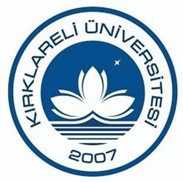 KIRKLARELİ ÜNİVERSİTESİ AMAÇ ve HEDEFLER EYLEM PLANIDoküman NoBEK.FR.001KIRKLARELİ ÜNİVERSİTESİ AMAÇ ve HEDEFLER EYLEM PLANIİlk Yayın Tarihi15.05.2023KIRKLARELİ ÜNİVERSİTESİ AMAÇ ve HEDEFLER EYLEM PLANIRevizyon TarihiKIRKLARELİ ÜNİVERSİTESİ AMAÇ ve HEDEFLER EYLEM PLANIRevizyon No0KIRKLARELİ ÜNİVERSİTESİ AMAÇ ve HEDEFLER EYLEM PLANISayfa1/1Proses/Faaliyet Adı/Politika/Diğer: Kırklareli Üniversitesi Yönetim Sistemleri PolitikasıProses/Faaliyet Adı/Politika/Diğer: Kırklareli Üniversitesi Yönetim Sistemleri PolitikasıProses/Faaliyet Adı/Politika/Diğer: Kırklareli Üniversitesi Yönetim Sistemleri PolitikasıProses/Faaliyet Adı/Politika/Diğer: Kırklareli Üniversitesi Yönetim Sistemleri PolitikasıProses/Faaliyet Adı/Politika/Diğer: Kırklareli Üniversitesi Yönetim Sistemleri PolitikasıProses/Faaliyet Adı/Politika/Diğer: Kırklareli Üniversitesi Yönetim Sistemleri PolitikasıProses/Faaliyet Adı/Politika/Diğer: Kırklareli Üniversitesi Yönetim Sistemleri PolitikasıProses/Faaliyet Adı/Politika/Diğer: Kırklareli Üniversitesi Yönetim Sistemleri PolitikasıProses/Faaliyet Adı/Politika/Diğer: Kırklareli Üniversitesi Yönetim Sistemleri PolitikasıBirim Adı: Babaeski Meslek YüksekokuluBirim Adı: Babaeski Meslek YüksekokuluBirim Adı: Babaeski Meslek YüksekokuluBirim Adı: Babaeski Meslek YüksekokuluBirim Adı: Babaeski Meslek YüksekokuluBirim Adı: Babaeski Meslek YüksekokuluBirim Adı: Babaeski Meslek YüksekokuluBirim Adı: Babaeski Meslek YüksekokuluBirim Adı: Babaeski Meslek YüksekokuluSIRA NOAMAÇHEDEFFAALİYET/PERFORMANS GÖSTERGESİFAALİYET/PERFORMANS GÖSTERGESİFAALİYET SORUMLUSUHEDEF DEĞERTARİH1Stratejik Amaç 5: Karar alma sürecinde iç ve dış paydaşların görüşlerini dikkate alan, şeffaf ve hesap verebilir uygulamalar gerçekleştirmek.H.5.1: Birim faaliyetlerini mevzuata ve tanımlı süreçlere uygun yürütmek ve bu faaliyetleri kamuoyu ile paylaşmak,Yüksekokul web sitesinin devamlı güncel olması, raporların yayınlanmasıBirim Kalite TemsilcileriBirim Kalite TemsilcileriXYıllık1Stratejik Amaç 5: Karar alma sürecinde iç ve dış paydaşların görüşlerini dikkate alan, şeffaf ve hesap verebilir uygulamalar gerçekleştirmek.H.5.2: Yönetim ile ilgili karar alma süreçlerinde paydaş katılımını artırmak,Paydaşlarla yapılan toplantı sayısı.Birim Kalite TemsilcileriBirim Kalite Temsilcileri>1 paydaş toplantısıYıllık1Stratejik Amaç 5: Karar alma sürecinde iç ve dış paydaşların görüşlerini dikkate alan, şeffaf ve hesap verebilir uygulamalar gerçekleştirmek.H.5.3: Paydaşların memnuniyetini izleyerek gerekli görülen alanlarda sürekli iyileştirme yapmakPaydaşların memnuniyet oranı.Birim Kalite TemsilcileriBirim Kalite Temsilcileri>65 %Yıllık